Focus Group Discussion – Indicator List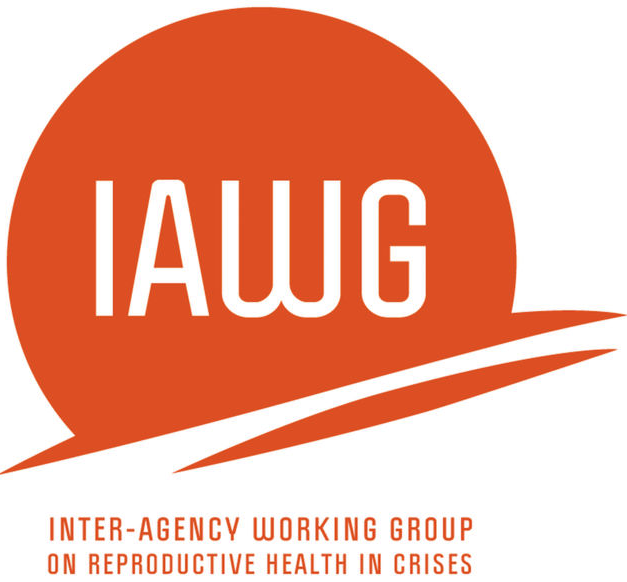 Men (18-24 years & 25-49 years)MISP Process EvaluationThe objectives of the male FGD tool are to: Understand the main sexual and reproductive health concerns among beneficiaries. Explore beneficiaries’ knowledge and perceptions of MISP services.Gain insight on the availability of MISP services. Explore factors that influence the accessibility of MISP services.QuestionMISP Objective(s)Indicator(s)CommentsA. GENERAL QUESTIONSA. GENERAL QUESTIONSA. GENERAL QUESTIONSA. GENERAL QUESTIONSA1. What issues are of greatest concern among men within [location]?Overall RH responseIssues of greatest concern to men in this setting identifiedA1a. What could be done to improve these particular issues?Overall RH responseMen’s suggested solutions to issues of greatest concern to women identifiedA2. Please describe how organizations responding to this emergency have communicated with the affected community about services.Overall RH responseMen’s perceptions of responding agencies’ communication with the affected community documentedB. HEALTH SERVICE DELIVERYB. HEALTH SERVICE DELIVERYB. HEALTH SERVICE DELIVERYB. HEALTH SERVICE DELIVERYB1. From your knowledge, to what extent have men or men’s groups been involved in designing or delivering health services to meet their needs in [location]?Overall RH responseNumber of men’s focus groups reporting men have been engaged in design/delivery of health services B2. What programs are available just for adolescents? [PROBE: have you ever visited a program/center that is specifically targeted for adolescents?]  		Overall RH responseNumber of men’s focus groups reporting availability of adolescent specific programsNumber of men’s focus groups reporting having visited a youth programB2a. What reproductive health services do these programs offer?  Overall RH responseType of adolescent RH services offered documented B3.  What are some reasons why a man would not seek health services? Overall RH responseBarriers to men seeking health services documentedB3a. PROBE: any problems with clinic or hospital hours? providers? or medicines?Overall RH response, MISP Objectives 2-4Number of men’s focus groups reporting problems with:  Clinic/hospital hours  Providers  MedicinesB4. Where do women seek health care when they are pregnant?MISP Objective 4Number of men’s focus groups reporting that women seek prenatal care at a health facilityPlaces/individuals women seek prenatal care from documentedB4a. Where do women seek health care when they are giving birth?MISP Objective 4Number of men’s focus groups reporting that pregnant women give birth in health facilityPlaces/individuals women seek care from during delivery documentedB4b. Where do women seek health care after they give birth?  MISP Objective 4Number of men’s focus groups reporting that women seek post-natal care at a health facilityPlaces/individuals women seek post-natal care from documentedB5. How much do these services cost?  [PROBE: What travel costs are there to get to the clinic or costs once at the clinic?]MISP Objective 4Costs of child birth (including travel costs) documentedB6. What have you heard about the quality of services for pregnant women and for giving birth? MISP Objective 4Number of men’s focus groups reporting availability of good quality maternal health servicesMen’s perceptions of quality of maternal health services documentedB7. How long has each participant been here? MISP Objective 4Length of time of displacement in current location – menB7a. What services for pregnant women and for giving birth were available when you arrived? MISP Objective 4Number of men’s focus groups reporting availability of maternal health services for pregnant women on their arrivalMaternal health services available on arrival documentedB8. How did you learn about these services for pregnant women and for giving birth?MISP Objective 4Ways in which men learned about maternal health services documentedB9. What symptoms would cause women to seek help when they are pregnant? [Probe: What serious health problems relating to women’s experiences during pregnancy and childbirth have you since you arrived in this setting?]  MISP Objective 4Maternal health symptoms that would prompt women to seek help documentedAccounts of serious health maternal health problems documentedB10. If a woman is having problems with the delivery of her infant, what can she do?MISP Objective 4Places/individuals women seek care from during problems with delivery documentedB10a. Where can she go to receive care? MISP Objective 4Number of men’s focus groups reporting that women with problems during delivery can seek care at health facility  B10b. How will she get there?MISP Objective 4Number of men’s focus groups reporting availability of transport system for obstetric emergencies  B10c. How can women receive care if they need assistance with a delivery at night, during a weekend or a holiday?  MISP Objective 4Number of men’s focus groups reporting availability of transport system for obstetric emergencies 24 hours a day, 7 days a weekB10d. During childbirth, who do women seek help or assistance from in the community? For example, traditional birth attendants, traditional healers, or midwives.MISP Objective 4Number of men’s focus groups reporting that women in childbirth seek help from:  TBAs  Traditional healers  Midwives  Other (specify)B11. What are danger signs for health problems in a newborn baby?MISP Objective 4Number of men’s focus groups able to accurately identify danger signs for newborn babiesB11a. Where can you take a baby to receive care for serious problems? MISP Objective 4Number of men’s focus groups reporting availability of facility-based care for newborns with medical problemsPlaces/individuals where the community can bring a newborn experiencing problems B11b. How can you get there?MISP Objective 4Number of men’s focus groups reporting transport available for newborn emergenciesB11c. How can you receive care at night, on a holiday or during the weekend?MISP Objective 4Number of men’s focus groups reporting 24/7 transport available for newborn emergenciesB12. What are the breastfeeding practices in this community?  MISP Objective 4Breastfeeding practices documentedB12a. What changes in breastfeeding practices have there been after the crisis?  MISP Objective 4Changes in breastfeeding practices after the crisis documentedB13. What do men do in this society to prevent or postpone having babies? Additional Priority – Contraceptives  Number of men’s focus groups reporting men use modern contraceptives Community practices to prevent/postpone pregnancy documentedB13a. Where do you find trusted sources of information about family planning?Additional Priority – Contraceptives  Number of men’s focus groups reporting the following trusted sources of information about family planning:  MOH  Aid agencies (NGOs, UN)  TBAs  Other (specify)______  UnknownB13b. What costs are there for these services?  	Additional Priority – Contraceptives  Cost of birth control related services documentedB14. What do women do in this community if they are pregnant but do not want to be pregnant?   MISP Objective 4, Additional Priority – Contraceptives  Number of men’s focus groups reporting that women who wish to terminate their pregnancy use:  Safe abortion  Unsafe abortion/traditional        methods (specify)  Other (specify)  NothingB15. Overall, how do you think health services for men and adolescent men within [location] could be improved?  Overall RH responseMen’s suggestions for improving RH services for men and adolescent men documented C. STIs/HIV/AIDSC. STIs/HIV/AIDSC. STIs/HIV/AIDSC. STIs/HIV/AIDSC1. What do you know about HIV/AIDS? MISP Objective 3Number of men’s focus groups who have basic knowledge of HIV/AIDSMen’s knowledge of/attitudes towards HIV/AIDS documentedC2. What do people do to prevent HIV Transmission?MISP Objective 3Number of men’s focus groups able to accurately identify at least one form of prevention for HIV transmissionCommunity practices related to HIV prevention documentedC3. How do individuals that were taking HIV medicines (anti-retrovirals) before they fled, continue to receive treatment?MISP Objective 3, Additional Priority - ARVsNumber of men’s focus groups reporting that individuals on ARVs have been able to continue treatment C4. Have you heard of any other diseases that you can get from having sex, for example, sexually transmitted infections (STIs)?  (PROBE: Can you name any sexually transmitted infections [STIs]?)Additional Priority - STIsNumber of men’s focus groups able to name at least one STIC5. What would people do in this community if they thought they had a sexually transmitted infection (STI)?Additional Priority - STIsNumber of men’s focus groups reporting that people would seek health services if they thought they had an STI C5a. What health services are there to use for treatment?Additional Priority - STIsNumber of men’s focus groups reporting at least one health service available for STI treatmentC5b. How did you learn about these health services?Additional Priority - STIsWays in which men learned about STI treatment services documented C6.  Where in this location can condoms be found?  MISP Objective 3, Additional Priority - ContraceptivesNumber of men’s focus groups reporting at least one location where condoms are availableC6a. Are the condoms free?   MISP Objective 3, Additional Priority - ContraceptivesNumber of men’s focus groups reporting condoms are freely available at least one locationC6b. How have men learned about where to find condoms?  MISP Objective 3, Additional Priority - Contraceptives responseWays in which men have learned of condom availability documentedC6c. What barriers prevent access to condoms? (Probe: what can be done to make condoms more accessible?)MISP Objective 3, Additional Priority - Contraceptives Barriers to condom accessibility documentedWays to improve condom accessibility documented E. I would like to invite you to speak up if there anything about health care services, especially as it relates to reproductive health care or care for men or adolescent males, that we have missed and you would like to discuss.[***NOTE: Decide with GBV Working Group and local partner if asking about GBV in male FGD groups is appropriate. See Female FGD guide for questions on sexual violence. ***][***NOTE: Decide with GBV Working Group and local partner if asking about GBV in male FGD groups is appropriate. See Female FGD guide for questions on sexual violence. ***][***NOTE: Decide with GBV Working Group and local partner if asking about GBV in male FGD groups is appropriate. See Female FGD guide for questions on sexual violence. ***][***NOTE: Decide with GBV Working Group and local partner if asking about GBV in male FGD groups is appropriate. See Female FGD guide for questions on sexual violence. ***]